Type : E=écrit, EI=exposé individuel, EC=exposé en classe, EX=expérimentation, QCMCritères évaluation :A=Analyse, S=synthèse,AR=argumentation, D=démarche, R=résultatsCachet humide du départementNom EES   : Université Ibn Khaldoun de TiaretDépartement : BIOLOGIESYLLABUS DE LA MATIERE(à publier dans le site Web de l’institution)MICROBIOLOGIE INDUSTRIELLE/L3 MICROBIOLOGIE ENSEIGNANT DU COURS MAGISTRALENSEIGNANT DU COURS MAGISTRALKHADEM HafidhaKHADEM HafidhaKHADEM HafidhaKHADEM HafidhaENSEIGNANT DU COURS MAGISTRALENSEIGNANT DU COURS MAGISTRALRéception des étudiants par semaineRéception des étudiants par semaineRéception des étudiants par semaineRéception des étudiants par semaineEmail hafidha.khadem@univ-tiaret.dzJour :                         LUNDIheure 08H00 à 11H    Tél de bureau     /Jour :                             / heure    / Télsecrétariat     /Jour :                              /heure   /  Autrepersonnel: 0542699969Bâtiment :                                    AMPHI C 2 Bureau :PAV A2TRAVAUX DIRIGES(Réception des étudiants par semaine)TRAVAUX DIRIGES(Réception des étudiants par semaine)TRAVAUX DIRIGES(Réception des étudiants par semaine)TRAVAUX DIRIGES(Réception des étudiants par semaine)TRAVAUX DIRIGES(Réception des étudiants par semaine)TRAVAUX DIRIGES(Réception des étudiants par semaine)TRAVAUX DIRIGES(Réception des étudiants par semaine)TRAVAUX DIRIGES(Réception des étudiants par semaine)NOMS ET PRENOMS DES ENSEIGNANTS Bureau/salleréceptionSéance 1Séance 1Séance 2Séance 2Séance 3Séance 3NOMS ET PRENOMS DES ENSEIGNANTS Bureau/salleréceptionjourheurejourHeurejourHeure//     //     /       /   /     TRAVAUX PRATIQUES(Réception des étudiants par semaine)TRAVAUX PRATIQUES(Réception des étudiants par semaine)TRAVAUX PRATIQUES(Réception des étudiants par semaine)TRAVAUX PRATIQUES(Réception des étudiants par semaine)TRAVAUX PRATIQUES(Réception des étudiants par semaine)TRAVAUX PRATIQUES(Réception des étudiants par semaine)TRAVAUX PRATIQUES(Réception des étudiants par semaine)TRAVAUX PRATIQUES(Réception des étudiants par semaine)NOMS ET PRENOMS DES ENSEIGNANTS Bureau/salleréceptionSéance 1Séance 1Séance 2Séance 2Séance 3Séance 3NOMS ET PRENOMS DES ENSEIGNANTS Bureau/salleréceptionjourheurejourheurejourHeure    Mekhloufi Omar amine     Labo A1Mardi9h30 à 12h30    DESCRIPTIF DU COURSDESCRIPTIF DU COURSObjectifCette matière permet l’étude :- Du fonctionnement des fermenteurs et de la pratique industrielle des fermentations.- Des potentialités des souches microbiennes en matière de biosynthèse de métabolitesimportants (vaccins, antibiotiques, enzymes, protéines, levures, P.O.U., fromages,arômes,...)- Des optimisations et des améliorations de souches sauvages (facteurs et conditions dumilieu, mutagénèse, recombinaison génétique en vue d’une production maximale demétabolites.Des méthodes d’isolement, de purification et de l’obtention des métabolites.Type UnitéEnseignement  UEF Contenusuccinct1. Introduction: Les domaines d’activité d la microbiologie industrielle et intérêt de l’utilisationdes microorganismes, cellule bactérienne : produit microbien d’intérêt industriel2. Les Microorganismes utiles (Archaea, bactéries, Archaea, champignons, algues et Virus) :Rappel de Taxonomie, importance des microorganismes en industrie.3. Les milieux de culture industriels.4. Les fermentations industrielles :-Le fermenteur-Les protéines d’organismes unicellulaires : les P.O.U. ou SCP, les organismes utilisés et lessubstrats bon marché les plus adaptés5. Les produits de fermentations industrielles :5.1. Les métabolites primaires obtenus par fermentation microbienne:-Les acides aminés-Les acides organiques-Les Biogaz (H2, CH4, ...)-Les vaccins5.2. Les métabolites secondaires :-Les antibiotiques (pénicilline, streptomycine, tétracycline-Les vitamines (B12)-Les polysaccharides5.3. Les enzymesCrédits de la matière 5Coefficient de la matière 3PondérationParticipation   /  PondérationAssiduité   /  CalculMoyenne C.C   Contrôlecontinu40% et examen  60%Compétencesvisées Al’issue de cette formation l‘ étudiant devrait pouvoir répondre aux exigences imposées dans  le domaine du travail ou laboratoires que dans la recherche et de l’enseignement supérieur
    EVALUATION DES CONTROLES CONTINUS DE CONNAISSANCESEVALUATION DES CONTROLES CONTINUS DE CONNAISSANCESEVALUATION DES CONTROLES CONTINUS DE CONNAISSANCESEVALUATION DES CONTROLES CONTINUS DE CONNAISSANCESEVALUATION DES CONTROLES CONTINUS DE CONNAISSANCESEVALUATION DES CONTROLES CONTINUS DE CONNAISSANCESEVALUATION DES CONTROLES CONTINUS DE CONNAISSANCESEVALUATION DES CONTROLES CONTINUS DE CONNAISSANCESEVALUATION DES CONTROLES CONTINUS DE CONNAISSANCESEVALUATION DES CONTROLES CONTINUS DE CONNAISSANCESPREMIER CONTROLE DE CONNAISSANCESPREMIER CONTROLE DE CONNAISSANCESPREMIER CONTROLE DE CONNAISSANCESPREMIER CONTROLE DE CONNAISSANCESPREMIER CONTROLE DE CONNAISSANCESPREMIER CONTROLE DE CONNAISSANCESPREMIER CONTROLE DE CONNAISSANCESPREMIER CONTROLE DE CONNAISSANCESPREMIER CONTROLE DE CONNAISSANCESPREMIER CONTROLE DE CONNAISSANCESJourJourJourSéanceDuréeType (1)Doc autorisé (Oui, Non)BarèmeEchange après évaluation(date Consult. copie)Critèresévaluation (2)DEUXIEME CONTROLE DE CONNAISSANCESDEUXIEME CONTROLE DE CONNAISSANCESDEUXIEME CONTROLE DE CONNAISSANCESDEUXIEME CONTROLE DE CONNAISSANCESDEUXIEME CONTROLE DE CONNAISSANCESDEUXIEME CONTROLE DE CONNAISSANCESDEUXIEME CONTROLE DE CONNAISSANCESDEUXIEME CONTROLE DE CONNAISSANCESDEUXIEME CONTROLE DE CONNAISSANCESDEUXIEME CONTROLE DE CONNAISSANCESJourSéanceSéanceSéanceDuréeType (1)Doc autorisé (Oui, Non)BarèmeEchange après évaluation(date consultation copies)Critèresévaluation (2)/     / / /  /    ////  EQUIPEMENTS ET MATERIELS UTILISESEQUIPEMENTS ET MATERIELS UTILISESAdressesPlateformeshttps://moodle.univ-tiaret.dz/Noms Applications (Web, réseau local)WebPolycopiés     MICROBIOLOGIE INDUSTRIELLE (BOUBAKEUR Badra ET KHADEM Hafidha)Matériels de laboratoires     /Matériels de protection     /Matériels de sorties sur le terrain     /LES ATTENTESLES ATTENTESAttendues des étudiants (Participation-implication)La stratégie adoptée pour rendre le cours plus dynamique est de  poser des  questions; pour  garder les étudiants  captifs etplus attentifs     Attentes de l’enseignantFournir l’effort nécessaire pour faciliter la compréhension.  Revenir au début de chaque séance au cours précédents pour le réviser et   valider les apprentissages escomptés  BIBLIOGRAPHIEBIBLIOGRAPHIELivres et ressourcesnumériquesAlonso,S. 2016. Novel Preservation Techniques for Microbial Cultures. In. Ojha, KS et Tiwari BK. Novel Food Fermentation Technologies, Food Engineering. Ed. Springer International Publishing Switzerland. P. 337. Pp. 7-33.. Shiloach, J., Rinas, U. 2010. Bacterial Cultivation for Production of Proteins and Other Biological Products. In. Baltz, RH., Daies, JE., Demain, AL. Manuel of industrial microbiology and biotechnology. Ed. Alan T. Bull. P. 786. Pp, 132-145.Zhang, W., Hunter, S I et Tham, R. 2011. Microbial and Plant Cell Synthesis of Secondary Metabolites and Strain Improvement. El-Mansi, E M T., Bryce, CFA., Dahhou, B., Sanchez, S., Demain A.L., Allman, A.R. Fermentation Microbiology and Biotechnology. 3rd ED. CRP press. P. 543. Pp, 77-100.Waites, MJ; Morgan, NL., Rockey, JS., Higton, G. 2001. Industrial Microbiology: An Introduction. Ed. Blackwell Science Ltd. P. 302. Pp, 21-47. Pp, 75-85. Pp, 218-228.Wittman, C et Liao, J. 2017. Industrial biotechnology. Ed. Wiley- VCH. P790. Pp, 3-7. Pp.ArticlesIsolauri, E., S. Salminen. 2004. Microbial-gut interactions in health and disease. Probiotics." Best Pract Res Clin Gastroenterol 18(2): 299-313Van der Kooij D et van der Wielen J. J. 2014. General introduction : Growth kinetics and growth potential assessment. In. Van der Kooij D et van der Wielen J. J. Microbial growth in drinking-water supplies. Ed. BTUO-KWR. P. 484. Pp, 10-13Polycopiés /     Sites Web      /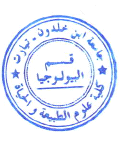 